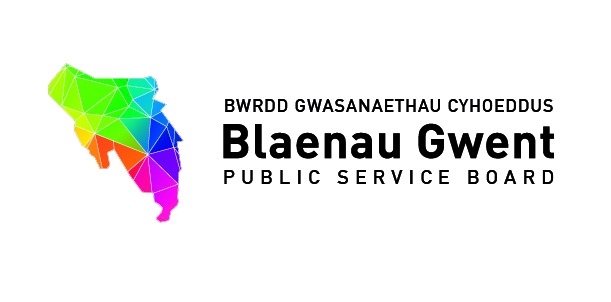 Blaenau Gwent Public Service BoardAgendaTo be held: 30th January  2017   (2pm - 5pm)Venue: Executive Room, Civic Centre, Ebbw Vale, NP23 6XB    1.	Welcome, introductions and Apologies [Chair]   10 minsFor action\decision\recommendationPSB Vice Chair to be agreed2.  Notes of Oct 2016 meeting for accuracy & Summary Action Sheet (papers attached) 10minsVerbal feedback on PSB Development Session – Creating a Purposeful PSB (papers attached) [Stephen Gillingham]3.  Partnership Business	30mins For discussionEngagement Process with PSB on Resilient Communities – Anti-poverty Programme  (Jo-Anne Daniels, Director of Communities & Tackling Poverty, Welsh Government)Briefing report – Communities First (paper attached) [Richard Crook]4.	Well-being of Future Generations Act20mins    Wellbeing Assessment (WBA)For action\decision\recommendationFormal consultation process –First Draft Blaenau Gwent PSB Well-being Assessment prior to Section 38 Consultation Report (paper attached) (demonstration) [Paul Symes]For informationBriefing report - Welsh Government Wellbeing Assessment Conference – Nant Garw, 14th November (paper attached) [Emma Scherptong]5. 	Partner Organisation Business	50 minsFor awareness\discussionPresentation on State of Nation Report [Michael Evans, Natural Resources Wales] (15 minutes)Presentation on Adverse Childhood Experiences in Wales &Presentation on Making a Difference[Dr Gill Richardson, Public Health Wales] (30 minutes)Verbal update - GAVO Strategic Plan (paper attached) [Martin Featherstone]6.  PSB Performance management10minsBriefing report on PSB Performance Management with recommendations from PSBSSG (paper attached) [Bernadette Elias]7.	Single Integrated Plan Delivery20minsFor action\decision\recommendationPeople & Places – Progress update (Martin Featherstone) (copy to follow)Cover report & Final Drafts Thematic Partnership Action Plans 2016 / 17 / 18 for sign off (papers attached)LearningHealthy Fair and safe Thriving & vibrant (copy to follow)Response on Oral Health from People & Places – PSB to consider recommendations (paper attached) [Eryl Powell] (copy to follow)For informationArmed Forces Community Covenant & Strategy for Older People – Progress update (papers attached) [Emma Scherptong]8.  Communications & Engagement  [Bernadette Elias]                                                        10 mins	For action\decisionFormal procedure for contacting the PSB (papers attached)9.  Process on PSB Meeting Business & Requests for Agenda Items  [Stephen Gillingham]10 minsThe Development of a Health and Well-being Centre in Tredegar - ABUHBOut of Hours Service Change – ABUHB10.  Items for information (papers attached)5 minsReview of the National Standards for Community Health Councilshttp://www.wales.nhs.uk/sitesplus/899/homeCommunity Development Council in Wales – Letter receivedPSB Briefing Note (October 2016)A catalyst for the Well-being of Wales – Future Generations CommissionerTalking Future Generations Report – Future Generations CommissionerChildren’s Zones – Letter for bids11.  Any other Business 5 mins12.  Date of next meetings:  21st March                                             Proposed 2017/18 ScheduleDateVenueTime**Special PSB for formal sign off of BG Well-being Assessment & Draft Well-being Objectives**21st March 2017Civic Centre, Executive Room2.00pm to 4.00pm**Special PSB to agree and set objectives for the Well- being Plan**Week commencing 23rd April 2017Civic Centre, Executive Room2.00pm to 4.00pm12th July 2017Civic Centre, Executive Room2.00pm to 4.00pm10th October 2017Civic Centre, Executive Room2.00pm to 4.00pm16th January 2018Civic Centre, Executive Room2.00pm to 4.00pm13th March 2018Civic Centre, Executive Room2.00pm to 4.00pm